Câmara Municipal de Congonhinhas    Rua: Oscar Pereira de Camargo, 396 – Centro – Fone: (43) 3554.1361- Cep: .86.320-000 – Congonhinhas – Pr.18ª REUNIÃO ORDINÁRIA A SER REALIZADA EM 07/06/2022.                                  PAUTA DO DIA:PROJETOS DE LEI EM APRECIAÇÃO:Projeto de Lei nº 027/2022, que dispõe sobre a Abertura de Crédito Adicional Especial para o custeio despesas atinentes à contratação de serviços relacionados à Tecnologia da Informação e Comunicação – TIC, e dá outras providências;Projeto de Lei nº 028/2022, que dispõe sobre a Abertura de Crédito Adicional Especial para o custeio de despesas para confecção de uniformes destinados à distribuição gratuita aos alunos da Rede Municipal de Educação Infantil, e dá outras providências;Projeto de Lei nº 021/2022, que dispõe sobre a Lei de Diretrizes Orçamentária para elaboração da Lei Orçamentária do exercício de 2023, e dá outras providências;Projeto de Lei nº 024/2022, que institui o regime de adiantamento de numerário para realização de despesas públicas que não possam subordinar-se ao processo normal de aplicação e dá outras providências;Projeto de Lei nº 025/2022, que dispõe sobre a criação do cargo de Diretor Administrativo da Secretaria Municipal de Saúde, provimento em comissão, e dá outras providências;Projeto de Lei nº 026/2022, que dispõe sobre a criação do cargo de Chefe do Posto de Atendimento de Trânsito, de provimento em comissão, e dá outras providências;Projeto de Lei Legislativo nº 009/2022, que dispõe sobre a apresentação de relatório trimestral sobre as obras em andamento ou prazo de execução suspenso no Município de Congonhinhas.OFÍCIOS/INDICAÇÕES:PEDIDO DO VEREADOR NILSON RODRIGUES DOS SANTOS:1- Indica ao setor competente, para que seja colocado alambrado no Campo de Futebol do Bairro Areião Sapê.PEDIDO DO VEREADOR LUCIMAR ANGELO DE LIMA:1- Indica ao setor responsável, para que faça a poda das árvores da Travessa Flamboyam, em frente à Escola Anazareth Nunes Ferraz, para que os ônibus do transporte escolar tenham condições de estacionar adequadamente para embarque e desembarque dos alunos, para melhorar o fluxo de veículos no local;2- Indica ao setor competente, para que assim que for possível mudar parcialmente a estrada de acesso ao barracão da Associação de Catadores de Materiais Recicláveis de Congonhinhas e cascalhar a entrada da Propriedade do Sr. Zé Paivinha até na porta do barracão onde faz seleção dos materiais recicláveis;3- Indica ao setor responsável, para que disponibilize as Agentes Comunitários de Saúde, para que realizem as atividades pertinentes a suas funções, sei que uma ou outra Agente Comunitário de Saúde não está fazendo sua função em virtude de estar realizando outra atividade, então que o responsável procure adequar para que volte atendimento efetivo de todos os Agentes Comunitários de Saúde; 4- Indica ao setor competente que faça a poda da árvore na Rua José Ribeiro Lopes, em frente à casa número 45.PEDIDO DOO VEREADOR CHELSE MARCOLINO SIMÕES:1- Indica ao Poder Executivo, que seja acatada a indicação como Projeto de Lei, com a Súmula: Cria o Programa Municipal de Distribuição de Calcário aos pequenos produtores rurais;Câmara Municipal de Congonhinhas    Rua: Oscar Pereira de Camargo, 396 – Centro – Fone: (43) 3554.1361- Cep: .86.320-000 – Congonhinhas – Pr.2- Indica ao Poder Executivo, que seja acatada a indicação como Projeto de Lei, com a Súmula: Cria a Feira Livre Municipal do Agricultor Familiar e dá outras providências.PEDIDO DO VEREADOR JUARES GABRIEL MARIANO:1- Solicita informações do setor responsável, de como está o quadro de Agentes de Saúde, haja visto, que em muitos setores em especial a da população mais idosa, eles estão reclamando da ausência dos serviços dos mesmos. Qual providência está sendo tomada, e qual prazo para regularizar tal demanda.PEDIDO DO VEREADOR JOELGLERSON RICARDO DE LIMA:1- Indica a Secretária de Esportes Sra. Daians, para que seja visto a possibilidade de estar vendo uma forma de estar melhorando nosso Estádio Frei Demétrio, como: alambrados, iluminações, banheiros e etc.2- Indica ao setor competente, que seja feito a manutenção na estrada mestre que dá acesso às propriedades do Sr. Sebastião, Moraes, Dilão e do João, no Bairro do Gino, que seja feito a limpeza das caixas de águas e serviços de empedramento.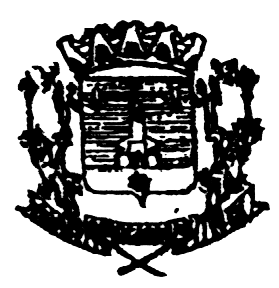 